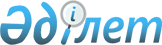 О проекте Закона Республики Казахстан "О внесении изменений и дополнений в Закон Республики Казахстан "Об исполнительном производстве и статусе судебных исполнителей"Постановление Правительства Республики Казахстан от 20 мая 2002 года N 538

      Правительство Республики Казахстан постановляет: 

      Внести на рассмотрение Мажилиса Парламента Республики Казахстан проект Закона Республики Казахстан "О внесении изменений и дополнений в Закон Республики Казахстан "Об исполнительном производстве и статусе судебных исполнителей". 



 

        Премьер-Министр 

      Республики Казахстан 

 

                                                                  Проект 

                                Закон                         Республики Казахстан 



 

       О внесении изменений и дополнений в Закон Республики Казахстан 

           "Об исполнительном производстве и статусе судебных 

                              исполнителей" 



 

      Статья 1. Внести в Закон Республики Казахстан от 30 июня 1998 года "Об исполнительном производстве и статусе судебных исполнителей" (Ведомости Парламента Республики Казахстан 1998 г., N 13, ст. 195; N 24, ст. 436; 1999 г., N 23, ст. 922; 2000 г., N 3-4, ст. 66; N 6, ст. 142) следующие изменения и дополнения: 

      1) статью 4 изложить в следующей редакции: 

      "Статья 4. Органы исполнительного производства 

      1. Исполнение судебных приказов, решений, определений, постановлений, приговоров в части имущественных взысканий, судебных актов о принудительном исполнении постановлений органов, должностных лиц, уполномоченных рассматривать дела об административных правонарушениях, возлагается на судебных исполнителей территориальных участков уполномоченного государственного органа. 

      2. В случаях, предусмотренных законодательством, исполнение судебных актов и решений других органов осуществляется при содействии судебного пристава. 

      3. Иные органы, организации и должностные лица осуществляют исполнительные действия по принудительному исполнению исполнительных документов только в силу прямого указания об этом в законе или по требованию судебного исполнителя."; 

      2) дополнить статьей 4-1 следующего содержания: 

      "Статья 4-1. Система и компетенция органов исполнительного производства 

      1. Систему органов исполнительного производства образуют: 

      1) Комитет по судебному администрированию при Верховном Суде Республики Казахстан - уполномоченный государственный орган по обеспечению исполнения исполнительных документов (далее - уполномоченный государственный орган); 

      2) территориальные органы уполномоченного государственного органа (далее - территориальные органы); 

      3) территориальные участки - представительства территориальных органов (далее - территориальные участки). Территориальные участки могут иметь свои счета (депозитные), а также печати и штампы. 

      2. Компетенция и порядок деятельности уполномоченного государственного органа определяются Положением, утверждаемым Президентом Республики Казахстан. 

      Компетенция и порядок деятельности территориальных органов и территориальных участков исполнительного производства определяются положениями, утверждаемыми руководителем уполномоченного государственного органа."; 

      3) статью 5 изложить в следующей редакции: 

      "Статья 5. Перечень исполнительных документов 

      1. Исполнительными документами являются: 

      1) исполнительные листы, выдаваемые на основании судебных актов; 

      2) судебные приказы, выдаваемые в соответствии с гражданским процессуальным законодательством; 

      3) исполнительные листы, выдаваемые на основании судебных актов о принудительном исполнении на территории Республики Казахстан, решений международных и иностранных судов и арбитражей; 

      4) постановления судов, вынесенные по делу об административном правонарушении в случаях, предусмотренных Кодексом Республики Казахстан об административных правонарушениях; 

      5) постановления судов о принудительном исполнении постановления органа либо должностного лица, уполномоченного рассматривать материалы об административных правонарушениях в случаях, предусмотренных Кодексом Республики Казахстан об административных правонарушениях. 

      2. В случае утраты исполнительного документа основанием для взыскания является его дубликат, выдаваемый в предусмотренном законодательством порядке органом, выдавшим исполнительный документ"; 

      4) пункты 1, 2 статьи 7 изложить в следующей редакции: 

      "1. Исполнительные документы могут быть предъявлены к принудительному исполнению в следующие сроки: 

      1) судебные приказы и исполнительные листы, выдаваемые на основании судебных актов - в течение трех лет; 

      2) постановления судов, вынесенные по делу об административном правонарушении - в течение одного года; 

      3) постановления судов о принудительном исполнении постановления органа либо должностного лица, уполномоченного рассматривать материалы об административных правонарушениях - в течение одного года. 

      2. Указанные сроки исчисляются: 

      1) при исполнении исполнительных листов, выданных на основании судебных актов в части имущественных взысканий - со дня, следующего после вступления судебного акта в законную силу либо окончания срока, установленного при отсрочке или рассрочке исполнения судебного акта, а в случаях, когда судебный акт подлежит немедленному исполнению - со дня, следующего после его вынесения; 

      2) при исполнении постановлений судов, вынесенных по делу об административном правонарушении - со дня вынесения постановления; 

      3) при исполнении постановлений судов о принудительном исполнении постановления органа либо должностного лица, уполномоченного рассматривать материалы об административных правонарушениях - со дня, следующего после принятия решения о принудительном исполнении; 

      4) по всем остальным исполнительным документам - со дня, следующего после их выдачи."; 

      5) в статье 8: 

      пункт 1 дополнить подпунктом 2-1) следующего содержания: 

      "2-1) на период розыска должника."; 

      пункт 3 дополнить словами ", либо со дня установления взыскателем места нахождения должника или извещения взыскателя об установлении места нахождения должника."; 

      6) пункт 1 статьи 9 изложить в следующей редакции: 

      "1. Взыскатель, пропустивший срок для предъявления к исполнению исполнительного документа вправе обратиться в суд, вынесший судебный акт или суд по месту исполнения с заявлением о восстановлении пропущенного срока."; 

      7) статью 12 дополнить частью второй следующего содержания: 

      "В срок исполнительного производства не включается время, в течение которого исполнение исполнительных документов было приостановлено, отсрочено, рассрочено либо отложено по основаниям, предусмотренным настоящим Законом."; 

      8) в статье 14 слова "или руководителем органа судебных исполнителей" исключить;     9) в статье 16:     подпункт 1) изложить в следующей редакции:     "1) обращения судебного исполнителя, взыскателя или должника с заявлением в суд о разъяснении судебного акта, либо об отсрочке и рассрочке исполнения, изменении способа и порядка исполнения судебного акта;";     подпункт 4) после слов "подачи" дополнить словами "в суд взыскателем, должником";     подпункт 5) исключить;     подпункт 7) дополнить словами "в том числе, в связи с прохождением срочной военной службы в Вооруженных Силах, других войсках и воинских формированиях Республики Казахстан.";     10) в статье 17:     в подпункте 2):     цифру "5)" исключить; 

       после слов "из отпуска" дополнить словами "из Вооруженных Сил, других войск и воинских формирований Республики Казахстан в связи с окончанием срочной военной службы,"; 

      слова "или до розыска должника" исключить; 

      11)в статье 18: 

      пункт 1 изложить в следующей редакции: 

      "1. При неизвестности места пребывания должника, по делам о взыскании алиментов, возмещении вреда, причиненного увечьем или иным повреждением здоровья, смертью кормильца, взыскании сумм в пользу государства судебный исполнитель обязан обратиться в суд с представлением об объявлении розыска должника через органы внутренних дел или финансовой полиции. При этом исполнительный документ возвращается взыскателю, который вправе предъявить его к принудительному исполнению при установлении местонахождения должника. 

      Во всех остальных случаях, розыск должника осуществляется взыскателем самостоятельно, а возвращенный ему на основании подпункта 4) пункта 1 статьи 21 настоящего Закона исполнительный документ предъявляется к исполнению в случае установления им местонахождения должника."; 

      дополнить пунктом 1-1 следующего содержания: 

      "1-1. Определение суда об объявлении розыска должника подлежит исполнению органами внутренних дел или финансовой полиции по месту исполнения исполнительного документа, либо последнему месту жительства (местонахождение) или известному месту работы должника, либо по месту нахождения его имущества."; 

      12) в статье 20: 

      пункт 1 дополнить подпунктами 6), 7) следующего содержания: 

      "6) завершена ликвидация юридического лица, являвшегося взыскателем или должником; 

      7) взыскание по исполнительному документу произведено в полном объеме."; 

      в пункте 2 первое предложение после слов "прекращения исполнительного производства" дополнить словами "судебный исполнитель выносит об этом постановление и"; 

      13) дополнить статьей 20-1 следующего содержания: 

      "Статья 20-1. Окончание исполнительного производства 

      1. Исполнительное производство считается оконченным в случаях: 

      1) возвращения исполнительного документа по основаниям, указанным в статье 21 настоящего Закона; 

      2) направления исполнительного документа из одного органа исполнительного производства в другой (при этом исполнительное производство считается оконченным по месту совершения исполнительных действий в органе, направившем исполнительное производство по территориальности); 

      3) прекращения исполнительного производства по основаниям, указанным в статье 20 настоящего Закона;     4) направления исполнительного документа в организацию, где работает должник для производства удержаний из его заработной платы и иных доходов.";     14)в статье 21:     в пункте 1:     в подпункте 4) слова ", за исключением случаев розыска должника по определению суда" исключить;     дополнить подпунктом 4-1) следующего содержания:     "4-1) если судом в отношении должника объявлен розыск.";     15) в статье 23:     после слова "исполнения," дополнить словами "а также взыскатель или должник";     слова "или орган" исключить;     16) в пункте 3 статьи 32 слово "органа" заменить словами "территориального органа";     17) статью 34 дополнить пунктом 3-1 следующего содержания: 

       "3-1. Приостановление, отложение, отсрочка или рассрочка исполнительного производства не влечет отмену ранее установленных мер по обеспечению исполнения исполнительных документов."; 

      18) пункт 1 статьи 40 дополнить словами ", о чем выносится постановление о наложении ареста на имущество должника."; 

      19) в статье 41: 

      в пункте 2 второе предложение изложить в следующей редакции: 

      "В случае отсутствия физического лица, являющегося должником, которое было заранее уведомлено о совершении исполнительных действий, опись составляется в присутствии понятых. В случае отсутствия должностных лиц юридического лица, являющегося должником, которые были заранее уведомлены о совершении исполнительных действий, опись составляется в присутствии понятых.";     дополнить пунктом 2-1 следующего содержания:     "2-1. В опись имущества заносится название каждого предмета, его отличительные признаки (вес, метраж, степень износа, марка изделия и т.д.), оценка каждого предмета в отдельности и стоимость всего имущества.     Опись подписывается лицами, участвовавшими при ее составлении.";     20) в статье 42:     в пункте 1:     в подпункте 3) слова "или другого органа" исключить;     подпункт 5) изложить в следующей редакции:     "5) указание о произведенной описи имущества (кем произведена опись, лица, присутствовавшие при его составлении, общая стоимость описанного имущества);";     в пункте 2 слова "и лицами присутствовавшими при его составлении" заменить словами ", к постановлению прикладывается опись имущества.";     21) в пункте 2 статьи 47 слова "органа юстиции" заменить словами "участка исполнительного производства";     22) в статье 53 слова "официальных республиканских или областных печатных органах" заменить словами "периодических печатных изданиях, имеющих право публиковать официальные сообщения,";     23) в статье 56:      в пункте 2:     после слов "объявления" дополнить словом "первых";     дополнить предложением следующего содержания: 

       "В случае объявления повторных торгов несостоявшимися, взыскателю предоставляется право оставить имущество за собой в сумме, сниженной на 20 процентов от первоначальной оценки."; 

      в пункте 3: 

      в первом предложении после слов "повторных торгов" дополнить словами "и отказа взыскателя оставить за собой имущество по цене этих торгов,"; 

      дополнить словами ", которая не должна быть ниже пятидесяти процентов первоначальной оценки стоимости имущества, выставленного на торги."; 

      пункт 4 изложить в следующей редакции: 

      "4. В случае объявления несостоявшимися торгов в третий раз имущество предлагается взыскателю по последней объявленной цене. В случае отказа взыскателя оставить за собой продаваемое имущество арест с этого имущества снимается."; 

      24) в статье 60:      в пункте 2 слова "исправительно-трудовых" заменить словами "исправительных";     дополнить пунктом 3 следующего содержания:     "3. В случае злостного уклонения осужденного от уплаты штрафа, назначенного в качестве основного вида наказания, судебный исполнитель вправе направить в суд, постановивший приговор, представление о замене неуплаченной суммы штрафа на другое наказание в соответствии с действующим законодательством.";     25) в статье 62:     в подпункте 6):     слово "премии," исключить;     слово "носящие" заменить на слово "носящую";     дополнить подпунктом 9-1) следующего содержания:     "9-1) специальные государственные пособия;";     подпункт 10) исключить;     26) пункт 3 статьи 63 изложить в следующей редакции: 

       "3. В случае, если должник в этот период не работал или не представлены документы, подтверждающие его заработок и иной доход, задолженность по алиментам определяется исходя из размера средней месячной заработной платы в Республике Казахстан на момент взыскания задолженности. 

      Для лиц, отбывающих наказание в местах лишения свободы, если должник в этот период не работал, задолженность по алиментам определяется в размере одного минимального расчетного показателя."; 

      27) дополнить статьей 67-1 следующего содержания: 

      "Статья 67-1. Исполнение решения суда, обязывающего должника совершить определенные действия. 

      При исполнении решения суда, обязывающего должника совершить действия, которые могут быть совершены только им самим, судебный исполнитель направляет должнику предложение о добровольном исполнении судебного решения в установленный срок. По истечении этого срока судебный исполнитель обязан проверить выполнение должником исполнительного документа. 

      В случае неисполнения должником исполнительного документа в установленный срок судебный исполнитель принимает меры по привлечению должника к ответственности, предусмотренной законодательными актами."; 

      28) дополнить статьями 68-1, 68-2 следующего содержания: 

      "Статья 68-1. Исполнение исполнительного документа о выселении должника 

      1. В случае неисполнения в срок, установленный судебным исполнителем, исполнительного документа о выселении должника, выселение осуществляется принудительно в присутствии понятых. 

      2. Судебный исполнитель официально извещает должника о дне и времени выселения. Отсутствие должника, надлежащим образом извещенного о дне выселения, не является препятствием для исполнения исполнительного документа. 

      3. При производстве выселения составляется опись имущества, из освобождаемого помещения и в необходимых случаях обеспечивается его хранение с возложением на должника понесенных расходов. 

      Статья 68-2. Исполнение исполнительного документа о вселении взыскателя 

      1. Судебный исполнитель обеспечивает вселение взыскателя в указанное в исполнительном документе помещение.     Судебный исполнитель официально извещает взыскателя и должника о дне и времени вселения. Отсутствие должника, надлежащим образом извещенного о дне вселения, не является препятствием для исполнения исполнительного документа.     2. Вселение взыскателя оформляется актом и производится в присутствии понятых. Форма акта о вселении утверждается уполномоченным государственным органом.";     29) пункт 2 статьи 74 дополнить подпунктами 6-1), 8-1) следующего содержания:     "6-1) банковские расходы, связанные с выдачей взысканных сумм с депозитного счета;     8-1) проезд судебного исполнителя при совершении исполнительных действий;";     30) в статье 75:     пункт 1 дополнить словами "в пользу взыскателя или государства";     пункты 4, 5 изложить в следующей редакции: 

       "4. Взыскание расходов, понесенных за счет бюджетных средств и возмещение их органу или лицу, которые их понесли, производится судом на основании представления судебного исполнителя и подтверждающих документов о произведенных затратах. 

      5. Рассмотрение судом представления судебного исполнителя производится с извещением должника и взыскателя, однако их неявка при надлежащем извещении, не препятствует рассмотрению дела. Копия определения суда высылается должнику и взыскателю в трехдневный срок. На определение суда может быть подана частная жалоба или принесен протест."; 

      31) пункт 1 статьи 77 изложить в следующей редакции: 

      "1. В случае неисполнения исполнительного документа в срок, установленный для добровольного исполнения, судебный исполнитель после полного принудительного исполнения исполнительного документа выносит и направляет в суд представление о взыскании с должника исполнительской санкции в размере десяти процентов от взысканной суммы или стоимости имущества, или десяти месячных расчетных показателей с физических лиц и двадцати месячных расчетных показателей с юридических лиц по исполнительным документам неимущественного характера, за исключением организаций, финансируемых из государственного бюджета. 

      Суд извещает должника о поступившем представлении судебного исполнителя, сообщает время и место проведения судебного заседания. Неявка должника, надлежащим образом извещенного о времени и месте проведения судебного заседания, не является препятствием к рассмотрению дела. Определение суда о взыскании исполнительской санкции высылается должнику в трехдневный срок. На определение суда может быть подана частная жалоба или принесен протест."; 

      32) в статье 82: 

      в пункте 1 слово "юстиции" заменить словами "исполнительного производства по результатам объявленного конкурса на замещение вакантной должности государственного служащего."; 

      в пункте 2 слова "Министерстве юстиции" заменить словами "уполномоченном государственном органе"; 

      пункт 3 исключить; 

      33) в статье 83: 

      в пункте 1: 

      после слова "образование" дополнить словами ", соответствующее предъявляемым законодательством квалификационным требованиям, способное по своим деловым и личным качествам, а также по состоянию здоровья выполнять возложенные на него обязанности"; 

      слова "и стаж работы не менее двух лет" исключить; 

      дополнить пунктом 2-1 следующего содержания: 

      "2-1. Судебным исполнителям выдаются служебные удостоверения, они обеспечиваются форменной одеждой, жетоном и эмблемой, образцы которых утверждаются уполномоченным государственным органом."; 

      34) в статье 85 слова "Министерство юстиции" заменить словами "уполномоченный государственный орган"; 

      35) в пункте 1 статьи 86: 

      подпункт 3) перед словом "получать" дополнить словом "безвозмездно"; 

      дополнить подпунктом 15) следующего содержания: 

      "15) вносить в орган, на который возложено полномочие по уголовному преследованию, представление о возбуждении уголовного дела о привлечении к уголовной ответственности лиц, злостно уклоняющихся от исполнения судебных актов."; 

      36) дополнить статьей 86-1 следующего содержания: 

      "86-1. Старший судебный исполнитель 

      Старший судебный исполнитель: 

      1) организует и контролирует работу возглавляемого им территориального участка и несет персональную ответственность за выполнение задач, возложенных на судебных исполнителей; 

      2) организует выполнение приказов, методических рекомендаций, указаний и распоряжений уполномоченного и территориального органов; 

      3) в установленном законодательством порядке имеет право распоряжения депозитным счетом территориального участка и несет ответственность за его ведение; 

      4) осуществляет разрешение жалоб и заявлений граждан и юридических лиц на действия судебных исполнителей, ведет их прием; 

      5) составляет статистическую отчетность о деятельности территориального участка и организует работу по делопроизводству и ведению архива; 

      6) совершает иные действия, предусмотренные законодательством."; 

      47) в статье 88: 

      в пункте 3 второе предложение исключить; 

      дополнить пунктом 6 следующего содержания: 

      "6. При воспрепятствовании законной деятельности судебного исполнителя, выразившегося в отказе беспрепятственного, по предъявлении служебного удостоверения, доступа в здание, помещение или на территорию организации независимо от формы собственности, судебный исполнитель составляет об этом акт, а материал передает для решения вопроса о привлечении виновных к предусмотренной законодательством ответственности.".     Статья 2. Настоящий Закон вводится в действие со дня его опубликования.     Президент      Республики Казахстан     (Специалисты: Мартина Н.А.,                   Абрамова Т.М.)
					© 2012. РГП на ПХВ «Институт законодательства и правовой информации Республики Казахстан» Министерства юстиции Республики Казахстан
				